TÉACSANNA ARNA nGLACADHP9_TA(2019)0063Ainmniú Comhalta den Chúirt Iniúchóirí - Alex Brenninkmeijer An Coiste um Rialú BuiséadachPE642.893Cinneadh ó Pharlaimint na hEorpa an 26 Samhain 2019 maidir le hainmniú Alex Brenninkmeijer mar Chomhalta den Chúirt Iniúchóirí (C9-0126/2019 – 2019/0813(NLE))(Comhairliúchán)Tá Parlaimint na hEorpa,–	ag féachaint d’Airteagal 286(2) den Chonradh ar Fheidhmiú an Aontais Eorpaigh, ar dá bhun a chuaigh an Chomhairle i gcomhairle le Parlaimint na hEorpa (C9-0126/2019),–	ag féachaint do Riail 129 dá Rialacha Nós Imeachta,–	ag féachaint don tuarascáil ón gCoiste um Rialú Buiséadach (A9-0028/2019),A.	de bhrí go ndeachaigh Coiste um Rialú Buiséadach na Parlaiminte ar aghaidh le dintiúir an ainmnithigh a mheas, go háirithe i bhfianaise na gceanglas a leagtar síos in Airteagal 286(1) den Chonradh ar Fheidhmiú an Aontais Eorpaigh; B.	de bhrí, ag an gcruinniú a bhí aige an 12 Samhain 2019, gur thug an Coiste um Rialú Buiséadach éisteacht d’ainmnitheach na Comhairle le haghaidh comhaltas sa Chúirt Iniúchóirí;1.	ag tabhairt tuairim fhabhrach ar ainmniú Alex Brenninkmeijer ag an gComhairle mar Chomhalta den Chúirt Iniúchóirí;2.	á threorú dá hUachtarán an cinneadh seo a chur ar aghaidh chuig an gComhairle agus, mar eolas, chuig an gCúirt Iniúchóirí, chuig institiúidí eile an Aontais Eorpaigh agus chuig institiúidí iniúchóireachta na mBallstát.Parlaimint na hEorpa2019-2024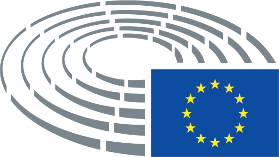 